+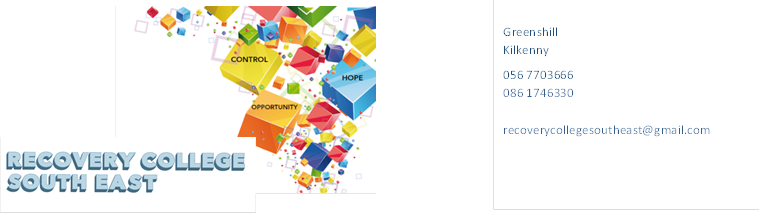 Workshop Descriptions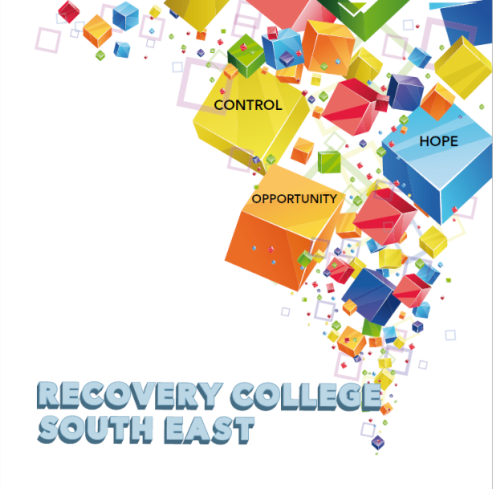 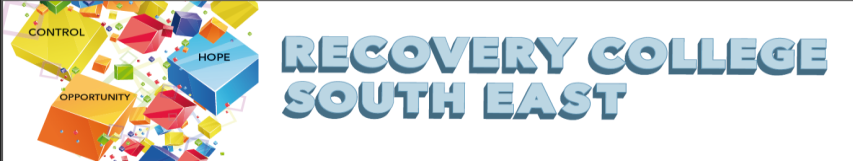 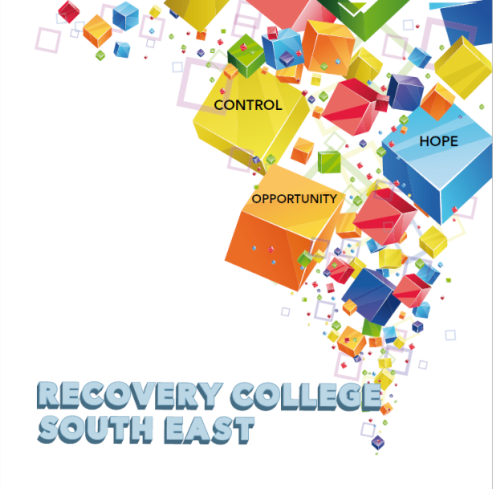 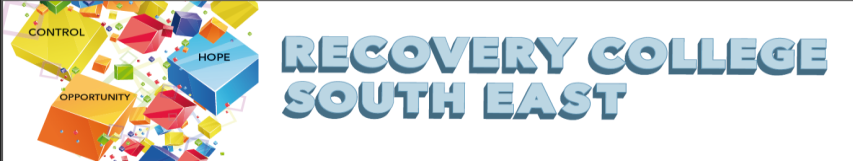 Enrolment FormAll our Workshops are free of charge. Student Signature _________________________________	Date _________________________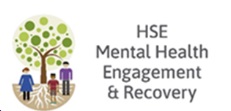 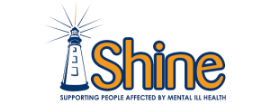 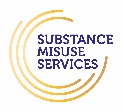 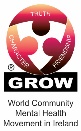 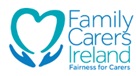 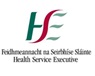 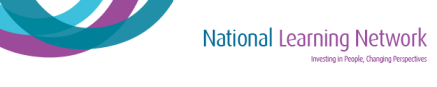 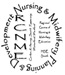 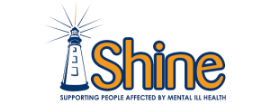 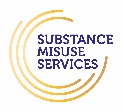 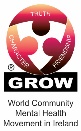 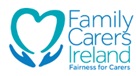 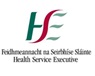 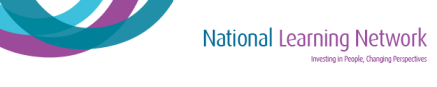 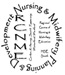 Recovery College South East South TipperaryRecovery Education Programme January to March 2024You are invited to join us in our new Recovery Education Programme for Spring 2024.All our courses and workshops are co-produced and co-delivered with those who have lived experience in partnership with professional expertise, “the expert by experience working alongside the expert by profession”. Courses and workshops at the Recovery College South East are for everyone and are free.This year, we are delighted to be able to offer integrated/hybrid workshops which means you have the option of attending some of the workshops in person or join online from home as specified on the timetable.   It is important if you choose the online option, that you indicate your preference on the enrolment form so the link can besent to your email.(For more detailed information on the workshops, please go to the Workshop Section of our Website – www.recoverycollegesoutheast.com.)  You can scan our QR code for quick access to our website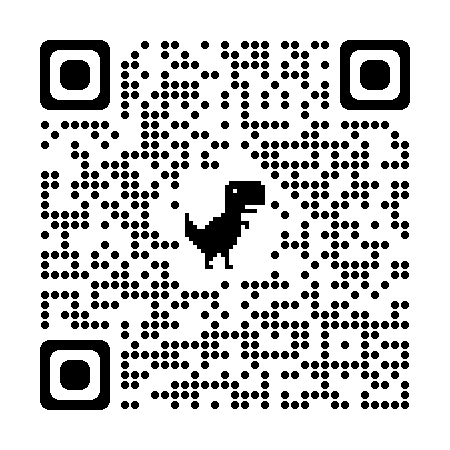 Complete the attached enrolment form and email it to the Recovery College South East at enrolrecoverycollegesoutheast@gmail.com    orPhone us on 086 1746330 to enrol Recovery College South East South TipperaryRecovery Education Programme January to March 2024You are invited to join us in our new Recovery Education Programme for Spring 2024.All our courses and workshops are co-produced and co-delivered with those who have lived experience in partnership with professional expertise, “the expert by experience working alongside the expert by profession”. Courses and workshops at the Recovery College South East are for everyone and are free.This year, we are delighted to be able to offer integrated/hybrid workshops which means you have the option of attending some of the workshops in person or join online from home as specified on the timetable.   It is important if you choose the online option, that you indicate your preference on the enrolment form so the link can besent to your email.(For more detailed information on the workshops, please go to the Workshop Section of our Website – www.recoverycollegesoutheast.com.)  You can scan our QR code for quick access to our websiteComplete the attached enrolment form and email it to the Recovery College South East at enrolrecoverycollegesoutheast@gmail.com    orPhone us on 086 1746330 to enrol Recovery College South East South TipperaryRecovery Education Programme January to March 2024You are invited to join us in our new Recovery Education Programme for Spring 2024.All our courses and workshops are co-produced and co-delivered with those who have lived experience in partnership with professional expertise, “the expert by experience working alongside the expert by profession”. Courses and workshops at the Recovery College South East are for everyone and are free.This year, we are delighted to be able to offer integrated/hybrid workshops which means you have the option of attending some of the workshops in person or join online from home as specified on the timetable.   It is important if you choose the online option, that you indicate your preference on the enrolment form so the link can besent to your email.(For more detailed information on the workshops, please go to the Workshop Section of our Website – www.recoverycollegesoutheast.com.)  You can scan our QR code for quick access to our websiteComplete the attached enrolment form and email it to the Recovery College South East at enrolrecoverycollegesoutheast@gmail.com    orPhone us on 086 1746330 to enrol Recovery College South East South TipperaryRecovery Education Programme January to March 2024You are invited to join us in our new Recovery Education Programme for Spring 2024.All our courses and workshops are co-produced and co-delivered with those who have lived experience in partnership with professional expertise, “the expert by experience working alongside the expert by profession”. Courses and workshops at the Recovery College South East are for everyone and are free.This year, we are delighted to be able to offer integrated/hybrid workshops which means you have the option of attending some of the workshops in person or join online from home as specified on the timetable.   It is important if you choose the online option, that you indicate your preference on the enrolment form so the link can besent to your email.(For more detailed information on the workshops, please go to the Workshop Section of our Website – www.recoverycollegesoutheast.com.)  You can scan our QR code for quick access to our websiteComplete the attached enrolment form and email it to the Recovery College South East at enrolrecoverycollegesoutheast@gmail.com    orPhone us on 086 1746330 to enrol January 2024January 2024January 2024January 2024VENUEWORKSHOP NAMEDATESTIMECommunity Mental Health CentreGlenconnor RoadClonmel(in-house only)WRAP – Level 1 (4 week Morning workshop) WRAP is for everybody.  WRAP helps you to get to know yourself.  WRAP is your personal plan which you have put in place in the good times to remind you and guide you through the bad times.  WRAP helps to achieve and maintain wellness and gain more control over our lives and the way we feel.  It is developed to help us identify what works and what doesn’t work and how we can get better at staying well.  See workshop description – page 5.This is a four-hour workshop each week and lunch will be providedTuesday 16th, 23rd and 30th Jan, 6th   Feb10am – 2pmSouth Tipperary Involvement Centre, Place 4UGladstone Street Clonmel(In-house Workshop)Writing GroupThis group is open to anyone, regardless of whether you are an experienced writer, a beginner or even just curious about creative writing. So, come along, join the group and give it a go. Looking forward to meeting you. See workshop description – page 53rd Wednesday of the month24th Jan3pm – 4pmCarrig ÓirCashel(in-house only)WRAP – Level 1 (4 week Morning workshop) WRAP is for everybody.  WRAP helps you to get to know yourself.  WRAP is your personal plan which you have put in place in the good times to remind you and guide you through the bad times.  WRAP helps to achieve and maintain and wellness and gain more control over our lives and the way we feel.  It is developed to help us identify what works and what doesn’t work and how we can get better at staying well.  See workshop description – page 5This is a four-hour workshop each week and lunch will be provided24th, 31st Jan & 7th & 14th Feb10am – 2pmRecovery College South East Online – ZoomSupport Group for people who live with Anxiety (Last Monday of the month)This peer support group will give you an opportunity to share openly and safely your personal experience of anxiety, what worked well for you, the day-to-day challenges of living with anxiety, a chance to share your knowledge with and also learn coping tips and tools from others who have experience of anxiety.  Workshop description page 4Last Monday of the month29th January2.30pmFebruary 2024February 2024February 2024February 2024VENUEWORKSHOP NAMEDATESTIMESouth Tipperary Involvement CentrePlace 4UGladstone Street(In-house  Workshop)Writing GroupThis group is open to anyone, regardless of whether you are an experienced writer, a beginner or even just curious about creative writing. So, come along, join the group and give it a go. Looking forward to meeting you.   See workshop description – page 53rd WednesdayOf the month 3pm – 4pmCommunity Mental Health CentreGlenconnor RoadClonmel(in-house only)Building our Self-confidence (Morning Workshop)How we view ourselves shapes and determines a good deal of our behaviour.If we want to change how we feel about ourselves and how we behave, we need to address issues in respect of our own self-esteem and confidence. This workshop defines what self-confidence and self-esteem are and details ways to begin improving our confidence and self-esteem  Page 4Tuesday 13th February10:00am to 12:30pmCommunity Mental Health CentreGlenconnor RoadClonmel(in-house only)Feel The Fear – 4 Week  Morning WorkshopEveryone has fears, they run through our lives. Susan Jeffers’ book shows us how to break down our fears, and work through our fears to a resolution. As she says, “Feel the Fear, and do it anyway.” See workshop description Pg 5TuesdayFeb 20th 27th and 5th & 12th March10:00 - 12:30Carrig ÓirCashel(in-house only)Loneliness, Isolation and Reconnecting (3-week Morning workshop)Many people are affected by a feeling of loneliness and isolation.  Recent and up to date studies show the negative effects Loneliness and isolation can have on our overall health and wellbeing.See workshop description – Page 4Wednesday 21st &28th February & 6th March10:00 – 12:30MARCH 2024MARCH 2024MARCH 2024MARCH 2024VENUEWORKSHOP NAMEDATESTIMESouth Tipperary Involvement Centre. Place 4UGladstone StreetClonmel(in-house only)Writing GroupThis group is open to anyone, regardless of whether you are an experienced writer, a beginner or even just curious about creative writing. So, come along, join the group and give it a go. Looking forward to meeting you. See workshop description – page 5Third Wednesday of the month20th March3pm – 4pmCarrig ÓirCashel(in-house only)Understanding and Living with Hearing Voices. (Morning Workshop)The experience of hearing voices can differ from person to person. The aim of this workshop is to gain a better understanding of the common nature of voice hearing, to explore and share ideas for managing and living well with hearing voices. See workshop description – 413th March10:00 – 12:30Carrig Óir(in-house only)Positive Thinking (Morning workshop)This workshop will help participants identify patterns of negative thinking and to acquire skills to help develop positive thinking.  See workshop description – page 420th March10:00 – 12:30Community Mental Health CentreGlenconnor RoadClonmel(in-house only)Goal SettingThe aim of this Workshop Is to help participants identify specific goals and develop effective strategies to achieve these goals. See workshop description Page 519th March10:00 – 12:30Carrig ÓirCashel(in-house only)Self-Belief (Morning workshop)Self-belief is a person’s belief in their ability to complete tasks and to achieve their goals (Bandura, 1995). This workshop will explore the term self-belief and how it can influence your life in many ways. It will also look at different ways of how to enhance your level of self-belief.  See workshop description – page 4.27th March10:00 – 12:30Workshop TitleDescriptionBuilding our Self ConfidenceHow we view ourselves shapes and determines a good deal of our behaviour. If we want to change how we feel about ourselves and how we behave, we need to address issues in respect of our own self-esteem and confidence. This workshop defines what self-confidence and self-esteem are and details ways to begin improving our confidence and self-esteem Loneliness, Isolation and Reconnecting (3 week workshop)Many people are affected by a feeling of loneliness and isolation.  Recent and up to date studies show the negative effects Loneliness and isolation can have on our overall health and wellbeing.The aims of this workshop are:To explore how loneliness and isolation impacts on all aspects of lifeTo share ideas on how loneliness and isolation can be positively addressedTo identify practical ways of reconnecting with society and making new connections.To explore what’s available in your local community both online and in person.Positive Thinking(Morning Workshop)The power of positive thinking is remarkable.
Developing a positive attitude can transform you whole life for the better.
The aim of this workshop is to:Explore ways we practice positive thinking ourselvesProvide practical tips and tools to maintain positive  thinking patternsSelf Belief(Morning Workshop)Self-belief is a person’s belief in their ability to complete tasks and to achieve their goals (Bandura, 1995). This 2-part workshop will explore the term self-belief and how it can influence your life in many ways. It will also look at different ways of how to enhance your level of self-belief.The aim of this workshop is to:Discuss the term self-belief ad explore what it means to  youGain an understanding of how self-belief can influence your sense of self and identityExplore skills and strategies which help develop self-beliefSupport group for people who live with AnxietyThis peer support group will give you an opportunity to share openly and safely your personal experience of anxiety, what worked well for you, the day-to-day challenges of living with anxiety, a chance to share your knowledge with and also learn coping tips and tools from others who have experience of anxiety.
This group is open to everyone and will meet the last Monday of every Month from 10am-11am. Understanding and Living with Hearing Voices(Morning workshop)The experience of hearing voices can differ from person to person.  Our uniqueness as individuals is often reflected in the voices people experience.  These voices can have distinct content, identities, meaning and impact on the person experiencing them.   The aim of this workshop is:To gain a better understanding of the common nature of voice hearing, To explore the different individual experiences within the groupTo discuss and share ideas for managing and living well with hearing voicesWRAP – Level 1(4 Week Workshop)To get the full benefit from this series of workshops, it is recommended that you attend all sessions.WRAP is for everybody.  WRAP helps you to get to know yourself.  WRAP is your personal plan which you have put in place in the good times to remind you and guide you through the bad times.  WRAP helps to achieve and maintain wellness and gain more control over our lives and the way we feel.  It is developed to help us identify what works and what doesn’t work and how we can get better at staying well.Writing GroupFinding it hard to fill in your day? Looking for an activity or new interest? Why not join our online creative writing group? It’s fun, it’s entertaining and it is also a great way to meet new friends. This group is open to anyone, regardless of whether you are an experienced writer, a beginner or even just curious about creative writing. This is a great way to express yourself and what may be going on for you in your world. So, come along, join the group and give it a go. Looking forward to meeting you.Positive ThinkingThe power of positive thinking is remarkable.
Developing a positive attitude can transform you whole life for the better.
The aim of this workshop is to:Explore ways we practice positive thinking ourselves.Provide practical tips and tools to maintain positive  thinking patternsFeel The Fear(4 week Workshop)How to turn your fear and indecision into confidence and action.Fear – What is it for you? Fear seems to be epidemic in our society, we fear beginning; we fear ending; we fear changing; we fear staying stuck. Whatever your fear, this 4-week workshop will give you the insight and tools to vastly improve your ability to handle any given situation. You will move from a place of pain to a place of power, energy, and excitement.The aim of this workshop is to:Understand the concept of fear.To be able to let go negative programming.Tools to build self-esteem and assertiveness.Believe in ourselves and connect with our inner strength.Course titleCommencement dateIn-house or Online (Zoom)Please tick your preference belowIn-house or Online (Zoom)Please tick your preference belowIn-house  Online (Zoom)In-houseOnline (Zoom)In-houseOnline (Zoom)PLEASE COMPLETE USING BLOCK CAPITAL LETTERSPLEASE COMPLETE USING BLOCK CAPITAL LETTERSPLEASE COMPLETE USING BLOCK CAPITAL LETTERSSurname:First name(s)Address:Telephone:MobileHome/WorkEmail:Contact Details in Case of Emergency:NameNumberWhere did you hear about the Recovery CollegePlease tick the box that best describes youService User/Lived Experience_____________________________________	
Family Member/Carer____________________________________________Service Provider  (Area of Work)  __________________________________ _________________________________________________________________
Other (Please specify)/Prefer Not to Say______________________________________________________________________________________________________________Service User/Lived Experience_____________________________________	
Family Member/Carer____________________________________________Service Provider  (Area of Work)  __________________________________ _________________________________________________________________
Other (Please specify)/Prefer Not to Say______________________________________________________________________________________________________________All our workshops are based around discussion and group work. Pen and paper would be helpful to have to hand for participants.All our workshops are based around discussion and group work. Pen and paper would be helpful to have to hand for participants.All our workshops are based around discussion and group work. Pen and paper would be helpful to have to hand for participants.Are you happy for us to contact you periodically by email, post or text about different events, workshops, surveys in relation to the Recovery College South East?    (Please tick this box if yes.)